#6353 Council Meeting AgendaTuesday, February 20, 2024Rosary 6:30pm-Meeting Social 7:00pmLocation:  St. Francis/St. Clare Roomshttps://www.kofc6353.org/#-Call to Order-Guards Check Id. Cards-Warden present Sign-in/Prayer Intention logs to Recorder.   ###-Opening Prayer -Pledge of Allegiance-#-Special Guest Speaker from Holy Infant regarding M. O. P.  https://missionariesofthepoor.org/Grand Knight's Report:  Pat Workinger-Review slate of officers attached.Mass for Special Needs-St. Patrick Church-April 3, 2024-5:30pm.  All councils are invited.  St. Joseph East York-40 Hours Eucharistic Devotion-May 5, 6, 7, 2024.Memorial Mass: St. Joseph East York-Memorial Mass is scheduled for 11/17/24 at 9AM.Knights of Columbus 2024 Free Throw Challenge Schedule:March 9, 2024-Pennsylvania State Free Throw Challenge-Trinity High School Camp Hill. 1pm Start.  Trophies ready.  Conflict with PIAA game. May start competition earlier.  More information pending.-Recruitment Weekend-Father Sahd has approved April 20, 21 for our church drive.  This date may need to be rescheduled due to the music ministry scheduled for April 20, 21.  Volunteers needed for each Mass.  Need to acquire church drive kits, speakers, volunteers for each Mass as needed.  Suggest Matt Bradley and David Gonsalves speak at 9am Mass and 11:30am Masses.  Current coverage April 20, 5pm Mass-Kelly Brown and Ralph Maiolino.  Suggest Ralph speak at 5:00pm.  April 21, 7am Mass.  Speaker-Suggest Kirk Wright.  9am-Matt Bradley.  11:30am-Speaker-Suggest David Gonsalves.-An Invitation to Young Fathers-Looking for volunteer(s) to run with this program.  Suggest Matt Bradley and David Gonsalves.-Founder’s Day-March 29, 2024-Need to determine program.  Suggest we attend morning Mass together on March 29th at 8:30am in the church with St. Joseph School students. -Looking for Council Historian’s-Recommend Pat Workinger and Charlie Krause.  Approved.Proposals to Consider:-Aide and Support after Pregnancy (ASAP) – Pregnancy Support Center, $1000.  (Approved). ASAP form needs to be completed by Grand Knight and submitted.   Thank you, letter, received from Women’s Care Center in York.  Please provide submitted materials to Kelly Brown to confirm recognition.-K of C QR Code Program –83 hits so far.-Wells of Salvation Program- https://crosscatholic.org/lent/   Very detailed program that parish organizations or Sunday School organizations could participate in each week of Lent.  Propose we donate $500 (approved) and post our QR code at the Solanus Casey House, our bulletin board and church lobby.  Marvin Clemmer will be given the portfolio.  Could be a bulletin stuffer, also.Officers & Directors UpdatesTreasurer Report-Frank Kibler: Account income, expenses, and balances.  52nd Annual Christmas Party. Financial Secretary Report-Kirk Wright: 2024 membership dues update. 23 members dues are outstanding.   Program Director-Sean Brennan-Eighth Annual Charity Golf Tournament Benefiting Misericordia.  Scheduled for Friday, 6/14 at Heritage Hills with a 12:30 shotgun start.  The registration form is completed.  Send an email blast on 3/1 and putting the registration form in the 3/16 weekend bulletin.         Community Director-Michael Jahn: COAL tickets have been received and are due in by 3/24/24. 718 tickets sold to date against a goal of 900.  Family Director-Pat Nelson-Required Youth Protection training due.  Training completed.  Just awaiting background check completion.Life Director-Kelly Brown: Life Director Priorities-March for Life, Special Olympics, Ultrasound Initiative, Pregnancy Center Support-ASAP-Aid & Support After Pregnancy, Christian Refugee Relief, Silver Rose, Mass for people with special needs, Novena for Life.Membership Director-Jonathan GnauRecruitment Committee-March 10th, K of C Mini-Ministry Fair & Donuts after 9am Mass in Narthex.  Need as many Knights as possible to meet and greet men interested in joining #6353.  Five dozen donuts to be ordered and delivered by Kelly Brown.  Paper plates & napkins to be provided.  Kelly Brown-Handing out QR code documents.  How to join K of C.  Insurance Program.  Blessed Father McGivney Guild, etc.  Recruiting cards and materials to Father’s during baptisms.  K of C Bulletin Board recruiting updated, more recruiting cards placed in holder again. Financial Benefits document placed in bulletin holder.  Kofc6353.org recruiting website up to date.QR code created for recruiting purposes.  Posted with all recruiting flyers on website and bulletin board.  Insurance Promotion-FBN-January 10, 2024-8:00pm.  Kelly Brown, Frank Kibler, Sean Brennan and Mel McConnell attended.  We have met our FBN obligation on State Star Tracker Report.Vocations Chairman-Kelly Brown.  Four seminarians received and cashed their checks.  RSVP form for $400 refund was resubmitted and approved.Public Relations-Kirk WrightWebsite Director-Kelly Brown   www.kofc6353.org.  The website is up to date.  Retention Chairman-Pat Workinger/Jonathan Gnau Update: February 2024 we will start to contact inactive members of the council to see if they want to get re-engaged. IT Director-Kelly BrownFund Raisers:   Bingo-Update-Frank Kibler has a proposal to stimulate business.  Jennifer Danczyk has asked that we keep bingo players from using the children’s restroom near the rear building entrance.  Program put in place 1/18/2024. 112 players recorded on 2/15.  Additional Bingo Business-Look at free offers and advertising in newspapers.  Kelly Brown working on LED Projector Screen issue.  Screen onsite, pending installation.Baptisms-Pat Workinger, Mel McConnell, Dale Fanale, Jim Werth & Kelly Brown-Volunteer Coordinators. Volunteers, please advise when supplies are getting low.  Awaiting communication from Binky Theodore for next baptisms.  Case of bibles received.  Jim Werth took inventory.  Will order items as needed.     Adoration:  St. Patrick Chapel-Schedule posted on website. https://www.kofc6353.org/2024-adoration-schedule.html 4th Degree Report-Exemplifications -October 12, 2024-Harrisburg Diocese-Anticipate 2pm Kick-off.  4pm Mass.4th Degree Call Outs-March 2, 2024-Special Olympics Winter Games Kick-off-York Fairgrounds 6:45pm -March 17, 2024-Special Olympics Basketball Invitational-Gettysburg-10am.-April 27, 2024-State Convention-5pm Mass-King of Prussia-Crown Plaza HotelFinancial Benefits Advisor-Jon Deakin###-District Deputy Report:  Rob Reilly-District 119District meeting cancelled: DD will reschedule some time in March 2024.  Date = TBD.  Sacred Heart Parish Center, Spring Grove. GK will be attending.  Awards reports are due to state, by 1/31/24.  Four submitted from #6353.  Regional meeting is 3/10/24 at Holy Infant, 2pm.  Delegates needed for State Convention, April 26, 27, 28. (2 delegates and 2 alternatives).  State looking for councils to place ads in the State Convention Program.  Delegates submitted.  Ad check and flyer submitted to Rick Terroni, who is in charge of program. New Business-March 15, 2024-6pm-Favorite Lenten Recipe Contest, sponsored by Bishop McDevitt 4th Degree Assembly.  https://www.kofc6353.org/favorite-recipe-contest.htmlGood of the Order:  -Invite potential new members to our General Meeting so they can meet council members and learn about what we are involved in.-Council #6353 Dinner Dance update.  Honored Bill Fullerton for his 50 years of service with St. Joseph Bingo at 7:30pm.  Bio received.  The Night Before Bingo framed poem and engraved plaque given to Bill during the program.  Picture and write-up submitted to Rick Terroni for insertion in next State newsletter.Upcoming Knighthood Exemplifications-Offered to all councils at #6353, first Tuesday, 6:00PM each month, Divine Mercy Chapel.Upcoming Meeting Schedule-March 5, 2024-6pm Exemplification-Divine Mercy Chapel-March 5, 2024-Officers Meeting/Social-7:00pm-Solanus Casey House-March 15, 2024-4th Degree Meeting and Social to be held in conjunction with recipe contest 7pm.-March 15, 2024-Favorite Lenten Recipe Contest-6:00pm, St. Francis/St. Clare Rooms. -March 19, 2024-Council Meeting-St. Francis/St. Clare Rooms – Rosary 6:30pm-Meeting/Social 7pm.  Rob Bertucio will be excused from the meeting due to being out of town.  Prayer Concerns:  Hassett family, Toni and Bill Schreiber, Ted Bertucio, Dan Beck, Frank Turner, Lou Cedrone, Bob Hough and the soul of Ann Hough, Father D’Emma, Sara Fulmer, Jim Godfrey, John McConnell, Nichole Waltersdorf, Chuck Caulkins, Mike Teixeira, Bill Harvey, Soul of Brenda Fanale, Soul of Ruth Brown, Dave Simms and the soul of Thomas Simms, Soul of John H. Kohl, Soul of Leighton C. Anstett, Louis Naglak and the soul of Catherine Naglak, John Tassia, Joanne Kurek, George Koch, and Doug Foltz and family.   https://www.yorkdispatch.com/obituaries/mpa113721###-Closing Prayer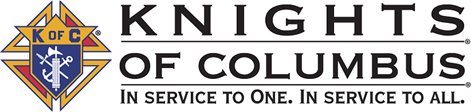 Working List-Council #6353 Slate of Officers for 7/1/2024-6/30/2025Position			Current 			Candidate(s)	Grand Knight			L. Patrick Workinger		Ralph MaiolinoDeputy Grand Knight		Ralph Maiolino		OpenChancellor			Dale Fanale			Dale FanaleRecorder			Rob Bertucio			Rob BertucioTreasurer			Frank Kibler			Frank KiblerWarden			Michael Jahn			Michael Jahn			Lecture			Charlie Krause			Charlie KrauseAdvocate			Jim Werth			Jim WerthInside Guard			Dick Lyko			Dick LykoOutside Guard		Shay Coll			Shay CollTrustee (3)			Mel McConnell		Kelly BrownTrustee (2) 			Hugh Benedict		Mel McConnellTrustee (1)			Bill Fullerton			Hugh BenedictChaplain			Father Rettig			Father RettigWorking List-Council #6353 Service Program PersonnelPosition			Current			Candidate(s)IT Director*			Kelly Brown			Kelly BrownWebinar Director		Pat Workinger			Pat Workinger	Guild Director			Pat Workinger			Pat WorkingerProgram Director*		Sean Brennan			Sean BrennanCommunity Director*		Mike Jahn			Mike JahnFamily Director*		Pat Nelson			Pat NelsonLife Director*			Kelly Brown			Kelly BrownMembership Director*	Jonathan Gnau		Jonathan GnauRecruitment			Kelly Brown			Kelly Brown				Recruitment			Jonathan Gnau		Jonathan GnauRecruitment			Kirk Wright			Kirk Wright		Retention Chairman*		Pat Workinger			Pat WorkingerInsurance Promotion		Kirk Wright			Kirk WrightVocation Chairman		Kelly Brown			Kelly BrownHealth Services		Dr. Paul Shellenberger	Dr. Paul ShellenbergerPublic Relations		Kirk Wright			Kirk Wright